       Рабочая программа по математическим представлениям индивидуального обучения для обучающегося 1 дополнительного   класса МАОУ «СОШ п. Демьянка» Уватского муниципального района разработана на основании: 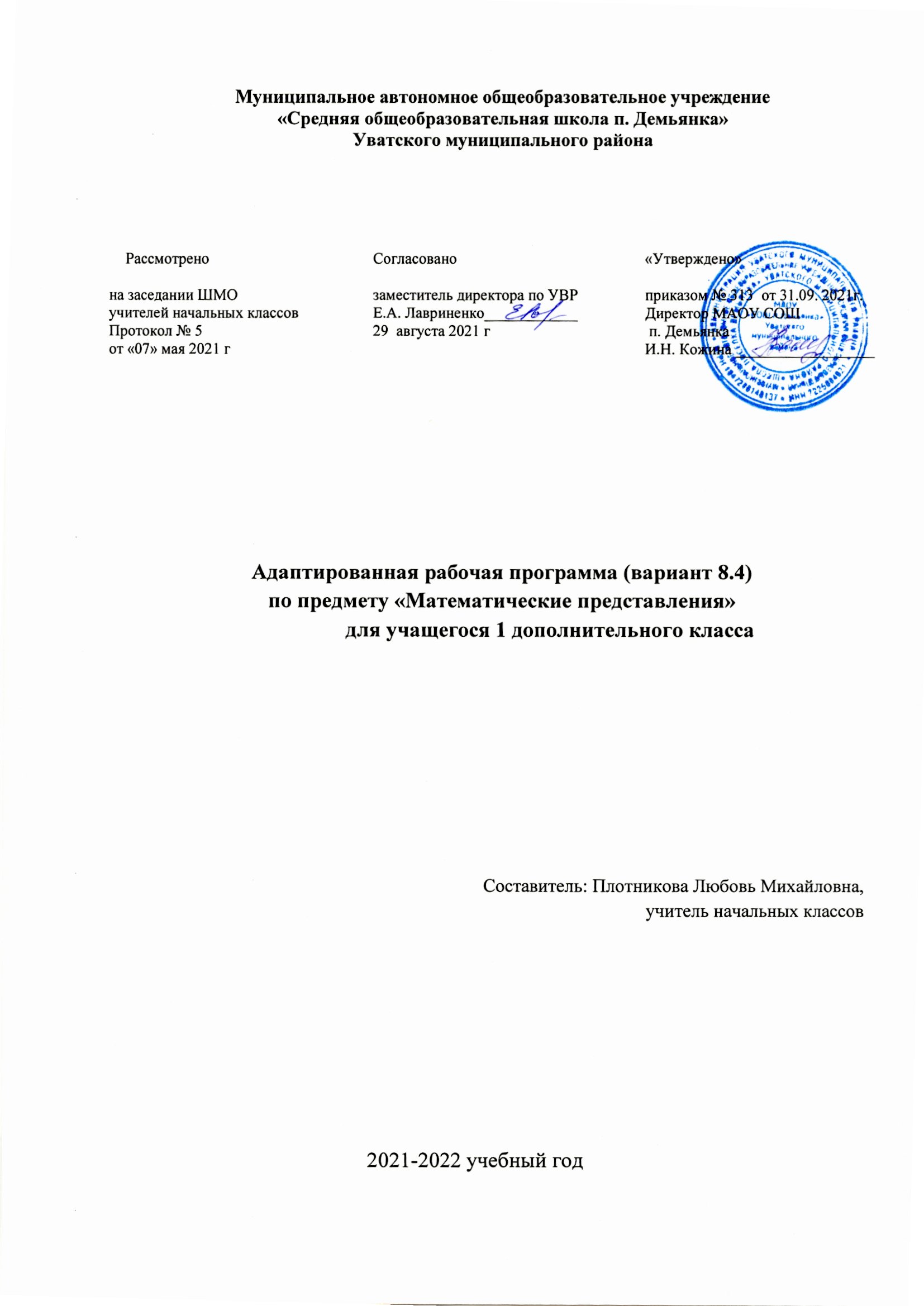                1.Федерального Закона «Об образовании в Российской Федерации» № 273-ФЗ;               2.Приказа Министерства образования и науки РФ № 1598 от 19 декабря 2014года «Об утверждении Федерального государственного образовательного стандарта начального общего образования для детей с ОВЗ»;АООП НОО для детей с РАС МАОУ СОШ п. Демьянка УМРИндивидуального учебного плана МАОУ «СОШ п. Демьянка на 2021-2022 учебный год.     Согласно индивидуальному учебному плану МАОУ «СОШ п. Демьянка» УМР на преподавание математических представлений   отводится 1 час в неделю, всего 33 часа. Срок реализации программы 2021-2022 учебный год.Цели образовательно-коррекционной работы с учетом специфики учебного предмета:Формирование элементарных математических представлений и умения применять их в повседневной жизни.Общая характеристика учебного предмета:В повседневной жизни, участвуя в разных видах деятельности, ребенок с РАС и умеренной и тяжелой умственной отсталостью нередко попадает в ситуации, требующие от него использования математических знаний. Так, накрывая на стол, необходимо поставить тарелки и столовые приборы по количеству обедающих и др. Дети не могут овладеть элементарными математическими представлениями без специально организованного обучения. Создание ситуаций, в которых дети непроизвольно осваивают доступные для них элементы математики, является основным подходом в обучении. В конечном итоге важно, чтобы ребенок научился применять математические представления в повседневной жизни: определять время по часам, узнавать номер автобуса, на котором он сможет доехать домой, расплатиться в магазине за покупку, взять необходимое количество продуктов для приготовления блюда и т.п. Знания, умения, навыки, приобретаемые ребенком в ходе освоения программного материала по математике, необходимы ему для ориентировки в окружающей действительности, т.е. во временных, количественных, пространственных отношениях, решении повседневных задач.Личностные и предметные результаты освоения конкретного учебного предметаФизические характеристики персональной идентификации:- определяет свои внешние данные (цвет глаз, волос, рост и т.д.);- определяет состояние своего здоровья;Гендерная идентичность- определяет свою половую принадлежность (без обоснования);Возрастная идентификация- определяет свою возрастную группу (ребенок, подросток, юноша), с помощью определяет принадлежность к определенной возрастной группе близких родственников и знакомых. «Чувства, желания, взгляды»- различает эмоции людей на картинках;- показывает эмоции людей по инструкции с опорой на картинки. «Социальные навыки»- учится устанавливать и поддерживать контакты;- пользуется речевыми и жестовыми формами взаимодействия для установления контактов, разрешения конфликтов;- использует элементарные формы речевого этикета;- охотно участвует в совместной деятельности (сюжетно-ролевых играх, инсценировках, хоровом пении, танцах и др., в создании совместных панно, рисунков, аппликаций, конструкций и поделок и т. п.);Мотивационно – личностный блок- принимает новые знания (на начальном уровне);- отзывается на просьбы о помощи.Биологический уровень- формирование социально-приемлемого поведения по информированию окружающих о дискомфорте, вызванном внешними факторами (температурный режим, освещение и. т.д.)- формирование социально-приемлемого поведения по информированию окружающих об изменениях в организме (заболевание, ограниченность некоторых функций и т.д.)Осознает себя в следующих социальных ролях:- формирует представление о себе, как об участнике семейно – бытовых отношений;Развитие мотивов учебной деятельности:- проявляет мотивацию благополучия (желает заслужить одобрение, получить хорошие отметки);- стремление к формированию мотивации к обучению через социальную похвалу.Ответственность за собственное здоровье, безопасность и жизнь- формирование причинно-следственных связей в отношении собственного поведения; Ответственность за собственные вещи- осознает ответственность, связанную с сохранностью его вещей: одежды, игрушек, мебели в собственной комнате; Экологическая ответственность- не мусорит на улице;- не ломает деревья;Формирование эстетических потребностей, ценностей, чувств:- воспринимает и наблюдает за окружающими предметами и явлениями, рассматривает или прослушивает произведений искусства;Развитие навыков сотрудничества со взрослыми и сверстниками:- принимает участие в коллективных делах и играх;- принимать и оказывать помощь.Планируемые результаты сформированности базовых учебных действийПодготовка ребенка к нахождению и обучению в среде сверстников, к эмоциональному, коммуникативному взаимодействию с группой обучающихся:- входить и выходить из учебного помещения со звонком; - ориентироваться в пространстве класса (зала, учебного помещения), пользоваться учебной мебелью; - адекватно использовать ритуалы школьного поведения (поднимать руку, вставать и выходить из-за парты и т. д.); - организовывать рабочее место; - принимать цели и произвольно включаться в деятельность; - следовать предложенному плану и работать в общем темпе; - передвигаться по школе, находить свой класс, другие необходимые помещения.Формирование учебного поведения: 1) направленность взгляда (на говорящего взрослого, на задание):- фиксирует взгляд на звучащей игрушке;- фиксирует взгляд на яркой игрушке;- фиксирует взгляд на движущей игрушке;- переключает взгляд с одного предмета на другой;- фиксирует взгляд на лице педагога с использованием утрированной мимики;- фиксирует взгляд на лице педагога с использованием голоса;- фиксирует взгляд на изображении;- фиксирует взгляд на экране монитора.2) умение выполнять инструкции педагога:- понимает жестовую инструкцию;- понимает инструкцию по инструкционным картам;- понимает инструкцию по пиктограммам; - выполняет стереотипную инструкцию (отрабатываемая с конкретным учеником на данном этапе обучения).3) использование по назначению учебных материалов:- бумаги;- цветной бумаги;- пластилина.4) умение выполнять действия по образцу и по подражанию:- выполняет действие способом рука-в-руке;- подражает действиям, выполняемым педагогом;- последовательно выполняет отдельные операции действия по образцу педагога;- выполняет действия с опорой на картинный план с помощью педагога.Формирование умения выполнять задание:1) в течение определенного периода времени:- способен удерживать произвольное внимание на выполнении посильного задания 3-4 мин.2) от начала до конца:- при организующей, направляющей помощи способен выполнить посильное задание от начала до конца.3) с заданными качественными параметрами:- ориентируется в качественных параметрах задания в соответствии с содержанием программы обучения по предмету, коррекционному курсу.Формирование умения самостоятельно переходить от одного задания (операции, действия) к другому в соответствии с расписанием занятий, алгоритмом действия и т.д:- ориентируется в режиме дня, расписании уроков с помощью педагога;- выстраивает алгоритм предстоящей деятельности (словесный или наглядный план) с помощью педагога.Планируемые результаты изучения курса:Формирование учебного поведения: 1) направленность взгляда (на говорящего взрослого, на задание):- фиксирует взгляд на звучащей игрушке- фиксирует взгляд на движущей игрушке;- переключает взгляд с одного предмета на другой;- фиксирует взгляд на лице педагога; - фиксирует взгляд на лице педагога с использованием голоса;- фиксирует взгляд на изображении;- фиксирует взгляд на экране монитора.2) умение выполнять инструкции педагога:- понимает жестовую инструкцию;- понимает инструкцию по пиктограммам; - выполняет стереотипную инструкцию (отрабатываемая с конкретным учеником на данном этапе обучения).3) использование по назначению учебных материалов:- бумаги; карандаша, мела4) умение выполнять действия по образцу и по подражанию:- выполняет действие способом рука-в-руке;- подражает действиям, выполняемы педагогом;- последовательно выполняет отдельные операции действия по образцу педагога.Формирование умения выполнять задание:1) в течение определенного периода времени:- способен удерживать произвольное внимание на выполнении посильного задания 3-4 мин.2) от начала до конца:- при организующей, направляющей помощи способен выполнить посильное задание от начала до конца.Основное содержание учебного предметаРекомендации по учебно-методическому и материально-техническому обеспечению- различные по форме, величине, цвету наборы материала (в т.ч. природного); - пазлы (из 2-х, 3-х, 4-х частей); - пазлы вкладыши;-мозаики; - игрушки разных размеров;- шнуровки;- пирамидки разные по величине, высоте;- пиктограммы с изображениями занятий, режимных моментов и др. событий; - карточки с изображением картинок (по формированию пространственных представлений) ;- цветные карандаши;- листы бумаги;-рабочие тетради с различными геометрическими фигурами, наклеивания и другой материал; - презентации по темам;Календарно-тематическое планирование по предмету «Математические представления» для учащегося 1 дополнительного класса 33 часа (1 час в неделю)№Наименование разделов, тем программКол-во часов по разделу1-2Формирование временных представлений «День, вечер, ночь»43-4Ночной режим45-6Формирование количественных представлений Один и много. Знакомство с цифрой 1.67-8«Много»«Выполнение различных действий: один — много хлопков».69-10«В гостях у лесовичка в лесу», «Посчитаем сколько шишек и найдем цифру 1»611-12Формирование представлений о величине«Большой-маленький», «Длинный – короткий»613-14 «Штриховка предметов различной величины длинная лента, короткая лента».615-16«Постройка башни», «Длинный мост, короткий мостик»617-18Формирование представлений о формеКруг. Квадрат819-20Маленькие и большие квадраты821-22Раскрашивание круга, квадрата823-24«Обведение квадрата по контуру»825-26Формирование пространственных представлений«Вверху-середина-внизу»527-28Разложи игрушки по полкам529-30Ориентация на листе бумаги531-32 Поровну- больше533«Пространственные понятия: поровну- больше ближе, к, от.»5Целевой приоритет воспитания на уровне НООУчебные темы с необходимым воспитательным ресурсомсоздание благоприятных условий для усвоения школьниками социально значимых знаний – знаний основных норм и традиций того общества, в котором они живут. Формирование временных представлений «День, вечер, ночь»«Ночной режим»- быть любящим, послушным и отзывчивым сыном (дочерью), братом (сестрой), внуком (внучкой); уважать старших и заботиться о младших членах семьи; выполнять посильную для ребёнка домашнюю работу, помогая старшим«Формирование количественных представлений» «Один» и «много», «Знакомство с цифрой 1»- быть трудолюбивым, следуя принципу «делу — время, потехе — час» как в учебных занятиях, так и в домашних делах, доводить начатое дело до конца«Много»«Выполнение различных действий: один — много хлопков».- знать и любить свою Родину – свой родной дом, двор, улицу, город, село, свою страну; «Постройка башни», «Длинный мост, короткий мостик»беречь и охранять природу (ухаживать за комнатными растениями в классе или дома, заботиться о своих домашних питомцах и, по возможности, о бездомных животных в своем дворе; подкармливать птиц в морозные зимы; не засорять бытовым мусором улицы, леса, водоёмы);  «В гостях у лесовичка в лесу», «Посчитаем сколько шишек и найдем цифру 1»проявлять миролюбие — не затевать конфликтов и стремиться решать спорные вопросы, не прибегая к силе;  Поровну- большестремиться узнавать что-то новое, проявлять любознательность, ценить знания;Формирование представлений о форме«Круг», «Квадрат»быть вежливым и опрятным, скромным и приветливымРазложи игрушки по полкамсоблюдать правила личной гигиены, режим дня, вести здоровый образ жизниФормирование временных представлений «День, вечер, ночь»уметь сопереживать, проявлять сострадание к попавшим в беду; стремиться устанавливать хорошие отношения с другими людьми; уметь прощать обиды, защищать слабых, по мере возможности помогать нуждающимся в этом людям; уважительно относиться к людям иной национальной или религиозной принадлежности, иного имущественного положения, людям с ограниченными возможностями здоровьяПоровну- большебыть уверенным в себе, открытым и общительным, не стесняться быть в чём-то непохожим на других ребят; уметь ставить перед собой цели и проявлять инициативу, отстаивать своё мнение и действовать самостоятельно, без помощи старших.  Разложи игрушки по полкамОриентация на листе бумаги№ Тема урокаКол.часовПланируемые результатыПланируемые результатыПланируемые результатыдатадата№ Тема урокаКол.часовПланируемые результатыПланируемые результатыПланируемые результатыпланфактЛичностныеКоррекционныеЗадачиБазовые учебные действия1-2Формирование временных представлений «День, вечер, ночь»1Проявляет интерес и желание к познанию окружающего мира.Участвует в игре по постройке предложенной учителем элементарному сюжету (матрешка пришла в домик, села на стул, залезла под стол и т. п.).Участвует в игре по постройке предложенной учителем элементарному сюжету (матрешка пришла в домик, села на стул, залезла под стол и т. п.).07.0914.0907.0914.093-4Ночной режим.1Показывает положительные радостные эмоции от общения с детьмиУмеет закрывать и открывать глаза по требованию учителя (Маша спит. Маша проснулась)Ночь придет, закрой же глазки.
Ты уже почти что спишь.
Ночь всегда приносит сказки, те, что любишь ты, малыш.Наблюдает за окружающими предметами21.0927.0921.0227.095-6Один» и «много.Знакомство с цифрой 11Проявляет усидчивость на урокеВынимает из коробки один предмет, ставить его на стол. Соотносить предмет с показом одного пальчика Играет с бусами разной величиныПоследовательно выполняет отдельные операции действия по образцу педагога05.1012.1005.1012.107-8Много.Выполнение различных действий: один — много хлопков1Сформированы навыки сотрудничества с учителем,доверительного отношенияк взрослымПоказывает жестом (разводит руки широко в стороны –много)Наблюдает за окружающими предметами19.1026.1019.109-10Посчитаем сколько шишек и найдем цифру 11Проявляет интерес к занятиям,усидчивостьУмеет брать предметы правой рукой перекладывает предметы в коробку по одному. Выбирает предметы из множеств. Играет с предметами и объектами контрастного размера: большая шишка — маленькая шишка, полный стакан — пустой стакан (банка, миска и др.).Понимает инструкцию по пиктограммам09.1116.1111-12«Формирование представлений о величине»Большой-маленькийДлинный – короткий1Проявляет доброжелательные отношения к окружающим.Умеет ориентироваться на величину предметов, соотносить действия рук с величиной предметовдлинный -короткийПоследовательно выполняет отдельные операции действия по образцу педагога23.1130.1113-14Штриховка предметов различной величины длинная лента, короткая лента.1Проявляет усидчивость во время урокаУмеет удерживать карандаш, проводит большие и маленькие линииСпособен удерживать произвольное внимание на выполнении посильного задания 3-4 мин.07.1214.1215-16Постройка башниДлинный мост, короткий мостик.1Проявляет доверительный контакт к учителю через игровые упражнения.Умеет ставить кубик на кубик, захватывает кубики правой рукой. Складывает на место сборно-разборные игрушки, настольный и напольный конструкторПереключает взгляд с одного предмета на другой21.1228.1217-18«Формирование представлений о форме»Круг. Квадрат1Наблюдает за окружающими предметамиУмеет дуть мыльные пузыри (большие, маленькие)Выполняет действие способом рука-в-руке;11.0118.0119-20Маленькие и большие квадраты.1Проявляет интерес к занятиямУмеет брать монеты по одной, опускает монеты в копилкуФиксирует взгляд на лице педагога с использованием утрированной мимики25.0101.0221-22Раскрашивание круга, квадрата1Испытывает потребность в новых знаниях (на начальном уровне)Находить желтый круг, дорисовывает лучики(солнце)Понимает жестовую инструкцию08.0215.0223-24Обведение квадрата по контуру.1Проявляет доверительный контакт к учителю через игровые упражнения.Захватывает и удерживает карандаш, производит черкательные действияФиксирует взгляд на лице педагога с использованием утрированной мимики01.0315.0325-26«Формирование пространственных представлений»Вверху-середина-внизу1Проявляет доверительный контакт к учителю через игровые упражнения.Умеет ориентироваться в собственном теле. Умеет поднимать руки вверх, вниз. Я большая (руки вверх, я маленькая руки вниз с приседанием)Выполняет последовательно организованные движения22.0305.0427-28Разложи игрушки по полкам1Пользуется речевыми и жестовыми формами взаимодействия для установления контактовУмеет переносить игрушки разные по размеру с одного места на другое (Лиза возьми самый большой мяч, принеси его ко мне и т.д.) Показывает руками какой мяч? -большойВыполняет последовательно организованные движения12.0419.0429-30Ориентация на листе бумаги1Проявляет бережное отношение к раздаточному материалу. Пользуется речевыми и жестовыми формами взаимодействия для установления контактовУмеет брать листок бумаги, рвать его на мелкие кусочки, мять.Принимать цели и произвольно включаться в деятельность26.0410.0531-32«Формирование пространственных представлений»Поровну- больше1Проявляет радость от совместных действий, доброжелательность.Умеет искать и доставать предметы из коробки выполняет последовательно организованные движенияПереключает взгляд с одного предмета на другой17.0524.0533Пространственные понятия: ближе к, дальше от.1Пользуется речевыми и жестовыми формами взаимодействия для установления контактовУмеет дотягиваться до предметов вставая на цыпочки, поднимая руки вверх. Умеет находить предмет по требованию учителя.Подражает действиям, выполняемым педагогом25.05